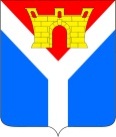 АДМИНИСТРАЦИЯ УСТЬ-ЛАБИНСКОГО ГОРОДСКОГО ПОСЕЛЕНИЯ  УСТЬ-ЛАБИНСКОГО РАЙОНА П О С Т А Н О В Л Е Н И Еот 28.10.2021                                                                                                        № 936город Усть-ЛабинскО внесении изменения и о признании утратившими силу некоторых подпунктов и приложений в постановление администрации                       Усть-Лабинского городского поселения Усть-Лабинского района от               03 июня 2019 года № 406 «Об утверждении порядков разработки и утверждения административных регламентов осуществления муниципального контроля и предоставления муниципальных услуг» В соответствии с постановлением Правительства Российской Федерации от 16 мая 20231 года № 373 «О разработке и утверждении административных регламентов осуществления государственного контроля (надзора) и административных регламентов предоставления государственных услуг», постановлением Правительства Российской Федерации от 20 июля 2021 года № 1228 «Об утверждении Правил разработки и утверждения административных регламентов предоставления государственных услуг, о внесении изменений в некоторые акты Правительства Российской Федерации и признании утратившими силу некоторых актов и отдельных положений актов Правительства Российской Федерации»  п о с т а н о в л я ю:1. Внести изменение в пункт 2.1 приложения №1 постановления администрации от Усть-Лабинского городского поселения Усть-Лабинского района  постановления от 03 июня 2019 года № 406 «Об утверждении порядков разработки и утверждения административных регламентов осуществления муниципального контроля и предоставления муниципальных услуг» исключив слова «, и наименования соответствующей функции по осуществлению муниципального контроля в перечне.». 2.   Признать утратившими силу подпункты 1.2 и 1.3 пункта 1, пункт 1.5 приложения №1, приложения №2 и №3 постановления администрации Усть-Лабинского городского поселения Усть-Лабинского района от 03 июня 2019 года №406 «Об утверждении порядков разработки и утверждения административных регламентов осуществления муниципального контроля и предоставления муниципальных услуг».3.   Отделу по общим и организационным вопросам администрации             Усть-Лабинского городского поселения Усть-Лабинского района (Владимирова) обнародовать настоящее постановление в информационно-телекоммуникационной сети «Интернет» по адресу www.gorod-ust-labinsk.ru. и на информационных стендах МБУК «Центральная районная библиотека» МО  Усть-Лабинского городского поселения Усть-Лабинского района.4.   Настоящее постановление вступает в силу после его официального обнародования, но не ранее 01 декабря 2021 года.ГлаваУсть-Лабинского городского поселенияУсть-Лабинского района						      С.А. Гайнюченко